UNIVERSIDADE FEDERAL DO RIO GRANDE DO NORTE | UFRN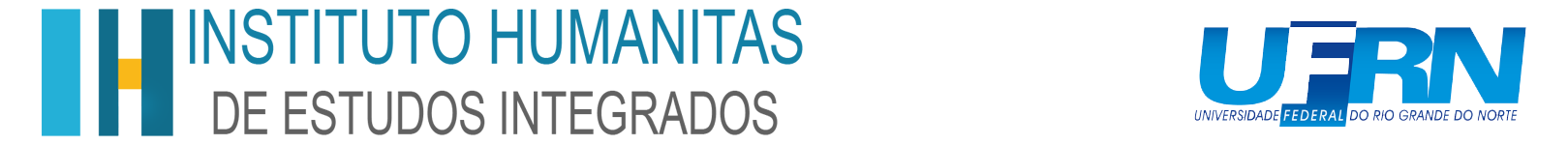 INSTITUTO HUMANITAS DE ESTUDOS INTEGRADOS | IHBACHARELADO INTERDISCIPLINAR EM HUMANIDADES | BIHINSTRUÇÃO NORMATIVA - TCCReferente ao período letivo 2024.1Cada discente deve escolher seu/sua orientador/a de TCC, conforme Resolução n° 02/2023-CCBIH, e formalizar a decisão por meio do preenchimento do formulário e entregá-lo à coordenação do curso.- Prazo para escolha: até 15 de abril.Cada discente deve solicitar, dentro do prazo previsto no calendário acadêmico, a matrícula na atividade de TCC (ISH0604) à coordenação do curso, por meio da entrega do formulário devidamente preenchido.- Prazo: até 15 de abril.Cada discente deve entregar  junto à Coordenação do Curso, até o prazo máximo de  03  de  junho, o TCC  com a indicação da banca examinadora.As apresentações de TCC deverão ocorrer entre os dias  17 e 21 de junho.O/A orientador/a deve preencher a Ata de Defesa do TCC e entregá-la à coordenação do curso após a exposição oral.Após aprovação da redação final da monografia pelo/a orientador/a, cada discente deve solicitar a ficha catalográfica por meio do SIGAA- SIGAA > Biblioteca > Serviços ao Usuário > Serviços Diretos > Ficha Catalográfica.Cada discente deve depositar o TCC finalizado no Repositório Institucional. - Prazo:   até 03  de  julho.- Tutorial: https://repositorio.ufrn.br/Cada discente deve enviar o TCC finalizado à coordenação para efeitos de consolidação da atividade.- Prazo:   até  03  de  julho.